Padre Secondo Brunelli crs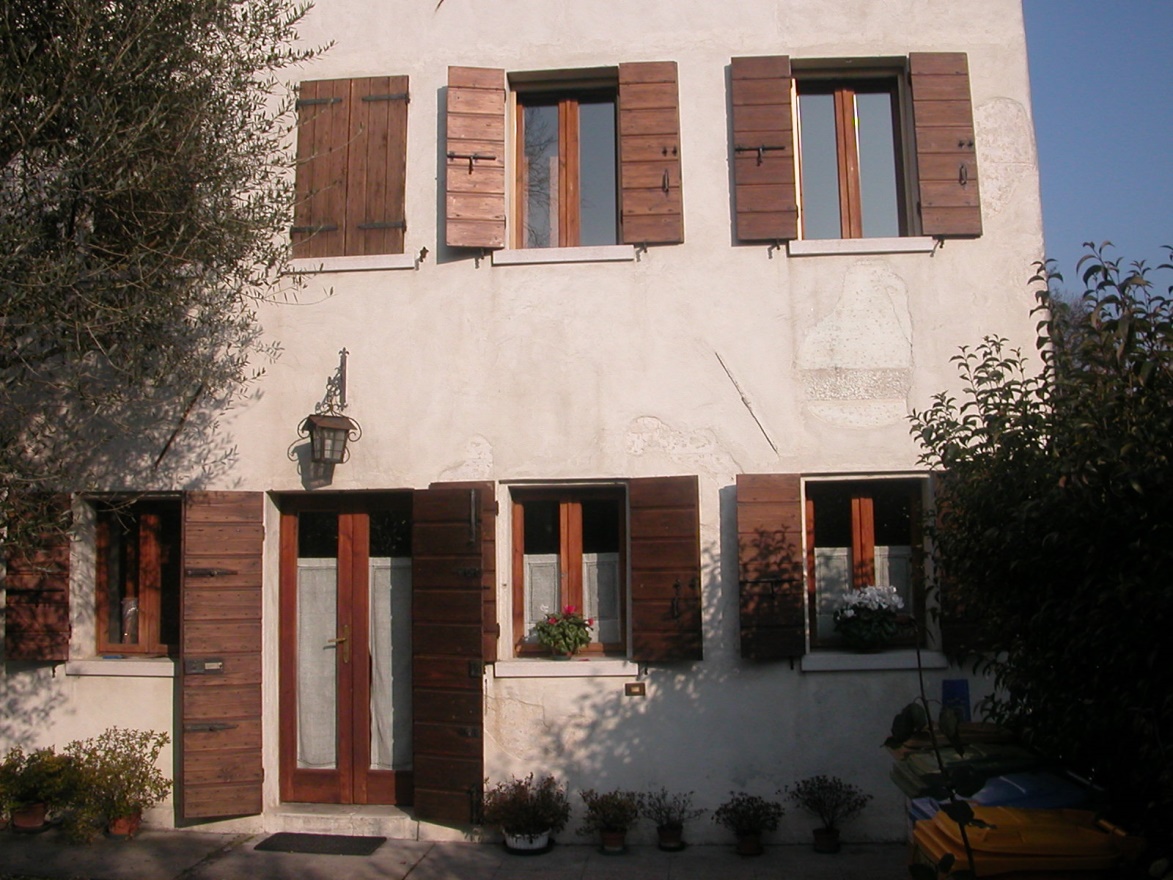 Breda, casa-torreQUESTIONE TORRE DI BREDACorbetta 6.8.2003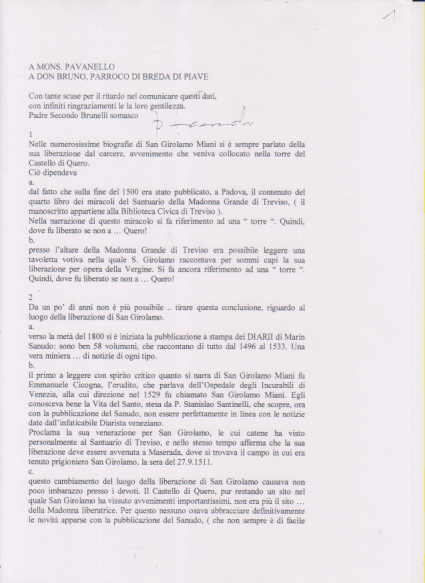 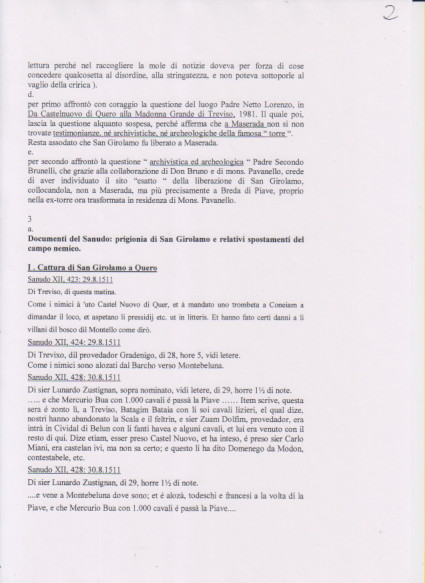 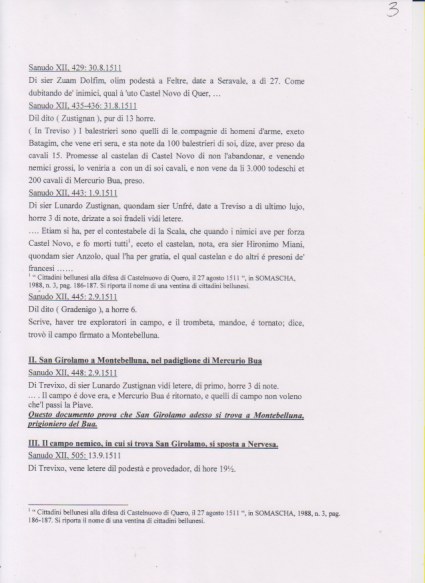 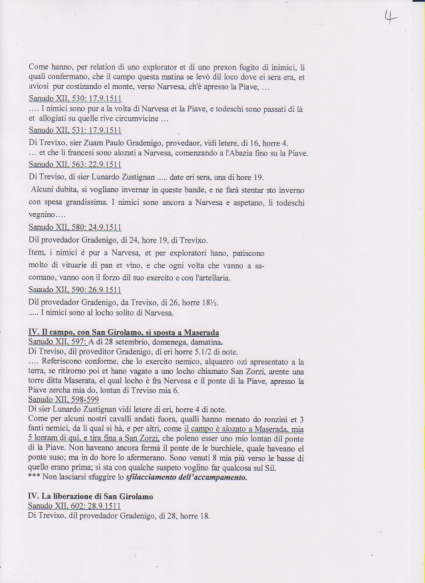 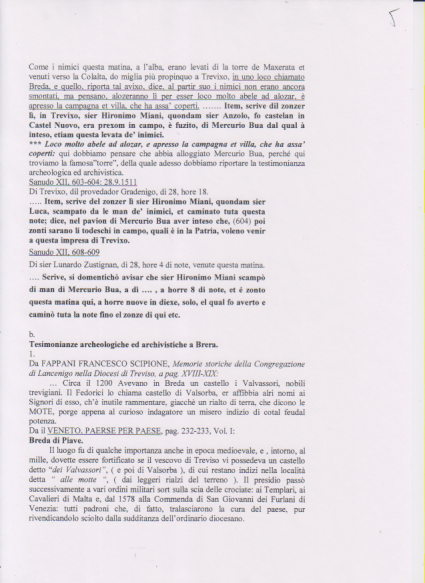 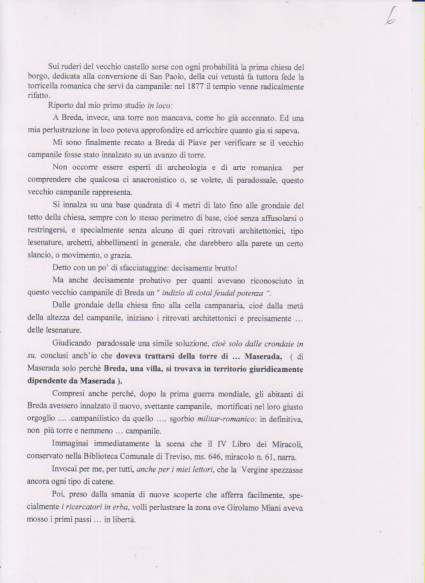 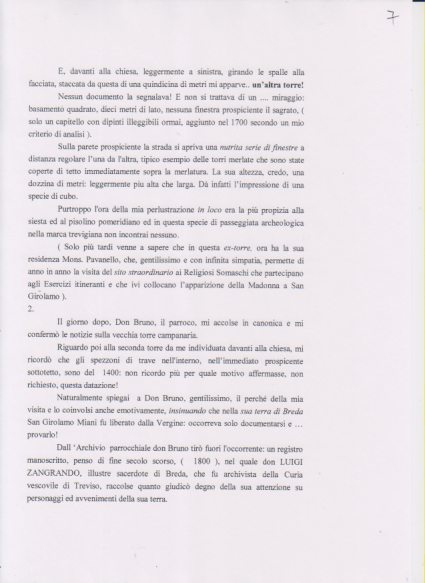 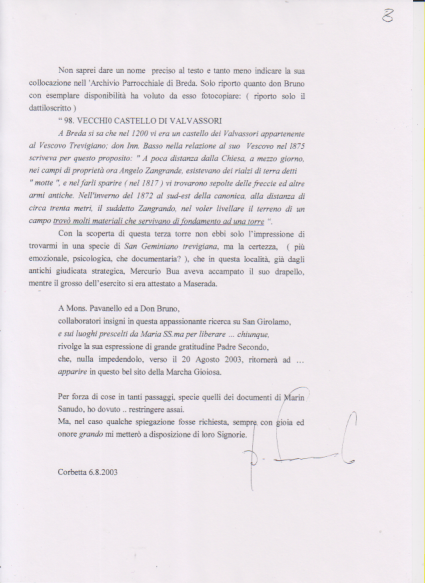 